Listen and write						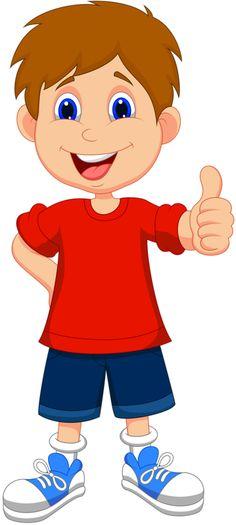  Name:      ______________________________	 Surname: ______________________________                                  Write about yourself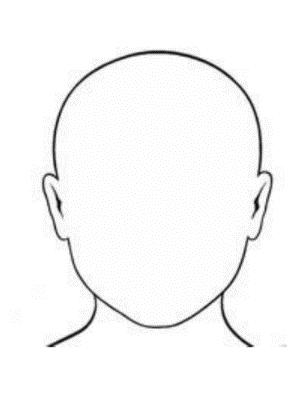 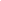 Script:A: Hi, What’s your name?B: My name is Peter.A: Can you spell your name, please?B: It’s P-E-T-E-RA: And what’s your surname?B: My surname is Bright.A: Can you spell your surname, please?B: It’s B-R-I-G-H-T.A: Thanks. Have a nice day.Name: ____________________________    Surname: ____________________________    Nber: ____   Grade/Class: _____Name: ____________________________    Surname: ____________________________    Nber: ____   Grade/Class: _____Name: ____________________________    Surname: ____________________________    Nber: ____   Grade/Class: _____Assessment: _____________________________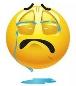 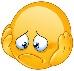 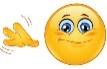 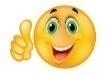 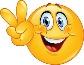 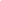 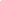 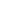 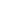 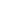 Date: ___________________________________________________    Date: ___________________________________________________    Assessment: _____________________________Teacher’s signature:___________________________Parent’s signature:___________________________